Mi diario gráfico		El trabajo con los cómics			M1Elementos del cómic A. Elementos del lenguaje visual (las imágenes)Los elementos del lenguaje visual más importantes son:El encuadre (Bildeinstellung). Aquí distinguimos:-el plano (Bildausschnitt): cerca o lejos de la acciónLa angulación (Blickwinkel): representa la perspectivaLos formatos de las viñetas: rectangulares, cuadrados, en forma de nubes, redondas, ovaladas, sin formaLas cunetas o transiciones de viñetas:Marcan el tiempo y el movimiento en el espacio. Ocurren en los huecos entre las viñetas (gutter en inglés). Hay seis categorías:Los efectos especiales del cómic:B. Los elementos del lenguaje verbalFuentes:Ortrud Hertrampf, M., „Kulturgut Comic“, in: Der FSU Spanisch 54 (3/2016), CDMcCloud, S. Comics richtig lesen. Die unsichtbare Kunst. Carlsen Comics, 2001McCloud, S. Comics machen. Alles über Comics, Manga und Graphic Novels. Carlsen Comics, 2007Barrero, M. Diccionario terminológico de la historieta, ACT ediciones, 2015 la viñeta das einzelne Bild/das Panel la secuenciaeine bestimmte Reihe von Bilder la lectura der Lesefluss (von links nach rechts und von oben nach unten)Plano general: enfoca el entornoTotalePlano medio/americano: la cara de las figuras hasta la cintura o rodillaAmerikanische EinstellungPlano entero: los personajes salen de cuerpo enteroHalbtotaleEl primer plano: presenta la cabeza de los personajesGroßaufnahmePlano detalle: muestra la cara o un objeto a una distancia muy cortaDetailaufnahmela angulación frontal: a la altura de la cabeza de los personajes Normalperspektivela angulación picada: desde arribaVogelperspektivela angulación contrapicada FroschperspektiveDe momento a momento (von Augenblick zu Augenblick)Eine bestimmte Handlung wird in einer Reihe von aufeinanderfolgenden Momenten dargestelltDe acción a acción (von Handlung zu Handlung)Ein bestimmter Gegenstand (eine Person, ein Ding usw.) in einer Reihe aufeinanderfolgender HandlungenDe tema a tema (von Gegenstand zu Gegenstand)Eine Reihe von wechselnden Gegenständen innerhalb einer einheitlichen SzeneDe escena a escena (von Szene zu Szene)Übergänge über erhebliche Distanzen in Zeit und/oder Raum hinwegDe aspecto a aspecto (von Gesichtspunkt zu Gesichtspunkt)Übergänge von einem Gesichtspunkt eines Ortes, einer Idee oder einer Stimmung zu einer AnderenNon Sequitur (Paralogie)Eine Reihe von offensichtlich unsinnigen, nicht verbundenen Bilder und/oder WortenLos efectos gráficos del movimientoUso de líneas cinéticas que contribuyen a transmitir diversos tipos de movimientosLos coloresFunción figurativa: dar realismo a la imagenFunción psicológica: provocar distintos sentimientosFunción significativa: dar a un color diferentes significados según la situaciónEl bocadillo o globo (Sprech- oder Gedankenblasen):el	el globoel deltaPuede representar fenómenos del paralenguaje: si alguien llora, susurra, grita, piensa….La onomatopeya: es la imitación de un sonido, ruido o de un fenómeno visual. Puede estar dentro o fuera de un bocadillo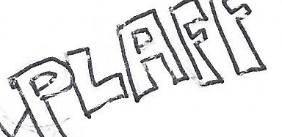 La cartela o el cartucho: es un espacio rectangular o cuadrado que tiene texto dentro del cómic